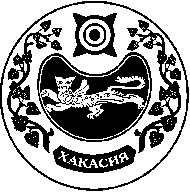 ПРОЕКТ   РЕШЕНИЕот «»             2022 г.                          с. Московское                     		№ Об избрании председателей постоянных комиссий Совета депутатов Московского сельсовета Усть-Абаканского района Республики Хакасия Совет депутатов муниципального образования Московский сельсовет Усть-Абаканского района Республики Хакасия РЕШИЛ:Избрать председателем постоянной комиссии по бюджету, налогам, экономической и социальной политике, здравоохранению, образованию, культуре депутата Совета депутатов Московского сельсовета Усть-Абаканского района Республики Хакасия четвертого созыва Лефлера Андрея Анатольевича.Избрать председателем постоянной комиссии по законности и охране общественного порядка, соблюдение правил депутатской этики, социальным вопросам, по вопросам благоустройства и жилищно-коммунального хозяйства депутата Совета депутатов Московского сельсовета Усть-Абаканского района четвертого созыва. Признать Решение Совета депутатов Московского сельсовета Усть-Абаканского района Республики Хакасия от 25.09.2020 № 5, утратившим силу.4. Настоящее решение вступает в силу после его официального опубликования 5. Направить настоящее Решение Главе Московского сельсовета усть-Абаканского района Республики Хакасия для подписания и обнародования.Глава Московского сельсовета 							А.Н. АлимовСОВЕТ ДЕПУТАТОВ МОСКОВСКОГО СЕЛЬСОВЕТАУСТЬ-АБАКАНСКОГО РАЙОНА РЕСПУБЛИКИ ХАКАСИЯ